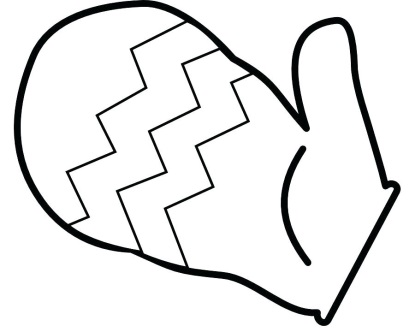 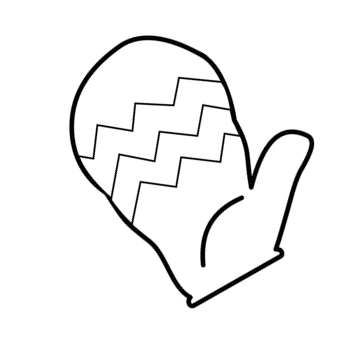 Warm MittensI wiggle my left hand, 
I wiggle my right, 
inside of my mittens, 
so warm and so tight.I wiggle my pinkie,
I wiggle my thumb, 
so when I make snowballs, 
my hands don't get numb.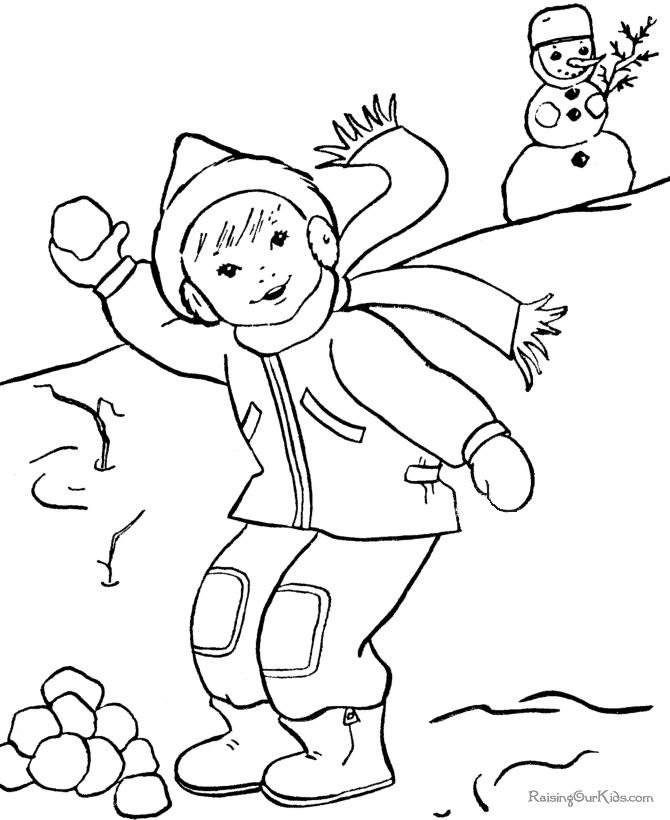 